 Network Resource Termination Request Form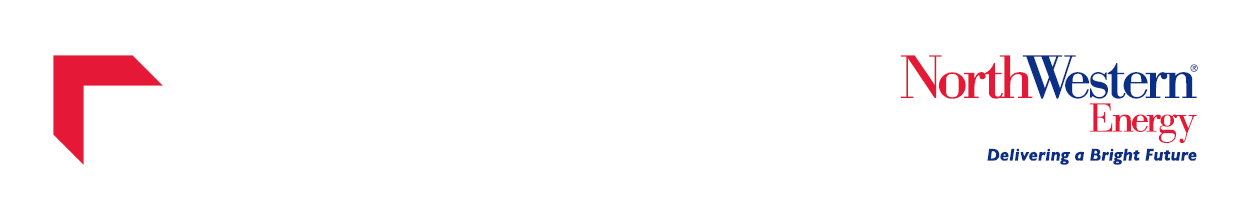 Return completed form by fax to (406) 497-2054 or by email to Trans-Svcs@northwestern.com.Network CustomerNetwork CustomerNetwork CustomerNetwork CustomerNetwork Customer:Representative (if applicable):Contact Name:Business Address:Phone:Email:Fax:Terminated ResourceTerminated ResourceTerminated ResourceTerminated ResourceResource Name:Resource Location: On-system	 Off-system On-system	 Off-system On-system	 Off-systemCapacity Currently Designated:      MW      MW      MWNetwork TSR Number:Capacity to be Terminated:      MW      MW      MWEffective Date & Time of Termination:Date:       Date:       Time:  0100 MPTType of Termination: Temporary	 Indefinite Temporary	 Indefinite Temporary	 IndefiniteComments:For temporary terminations, the following must also be completed:For temporary terminations, the following must also be completed:For temporary terminations, the following must also be completed:For temporary terminations, the following must also be completed:Effective Date & Time of Redesignation:Date:       Date:       Time:  0100 MPTCapacity to be Redesignated:
(Must be less than or equal to terminated capacity)      MW      MW      MWAttestation must be attached.An attestation for redesignation of the network resource is attached.An attestation for redesignation of the network resource is attached.Optional ~ Complete for concomitant requests only. Customer requests that the following related TSR(s) be evaluated concomitantly with this request for temporary termination, such that this request for temporary termination and the following TSR(s) will be approved or denied as a single request. If the following TSR(s) cannot be ACCEPTED, then this temporary termination will be DENIED.Related TSR Number(s):       Optional ~ Complete for concomitant requests only. Customer requests that the following related TSR(s) be evaluated concomitantly with this request for temporary termination, such that this request for temporary termination and the following TSR(s) will be approved or denied as a single request. If the following TSR(s) cannot be ACCEPTED, then this temporary termination will be DENIED.Related TSR Number(s):       Optional ~ Complete for concomitant requests only. Customer requests that the following related TSR(s) be evaluated concomitantly with this request for temporary termination, such that this request for temporary termination and the following TSR(s) will be approved or denied as a single request. If the following TSR(s) cannot be ACCEPTED, then this temporary termination will be DENIED.Related TSR Number(s):       Optional ~ Complete for concomitant requests only. Customer requests that the following related TSR(s) be evaluated concomitantly with this request for temporary termination, such that this request for temporary termination and the following TSR(s) will be approved or denied as a single request. If the following TSR(s) cannot be ACCEPTED, then this temporary termination will be DENIED.Related TSR Number(s):       